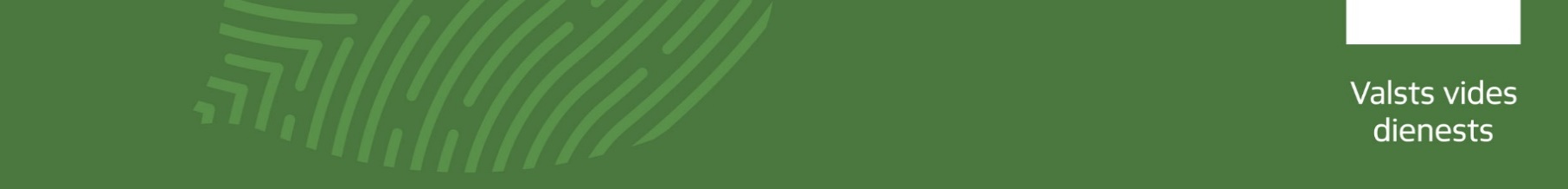 Pielikums Nr.6Operatoriem, kas darbojas ieguves rūpniecībā un karjeru izstrādēPieteikums“Zaļā izcilība 2022”DatumsParaksts/ Paraksta atšifrējumsInformācija par pretendentuInformācija par pretendentuPretendenta nosaukums:Reģistrācijas Nr.:Reģistrācijas datums:Juridiskā adrese:Kontaktpersona (vārds, uzvārds, amats):Tālrunis:E-pasts:Izsniegtās vides atļaujas: (datums, kādai darbībai)Apliecinājums, ka pieteikums ir saskaņots ar pretendentu (aizpilda, ja pieteikumu neiesniedz pats pretendents):IRNAVPapildus informācija:Papildus informācija:Papildus informācija:Papildus informācija:Papildus informācija:Pamatojums – lūdzu, sniedziet pamatojumu, kāpēc uzskatāt, ka izvirzītais pretendents, būtu pelnījis saņemt šo balvuLūdzu, aprakstiet.ATTĪSTĪBA3.1. Vai operators ir ieviesis standartu ISO 14 001 „Vides vadības sistēma” vai operators ir reģistrēts Eiropas Savienības Vides pārvaldības un audita sistēmas (EMAS) reģistrā?IRNAVLūdzu, sniedziet informāciju, vai ir ieviests standarts ISO 14 001 „Vides vadības sistēma” vai arī pretendents reģistrēts Eiropas Savienības Vides pārvaldības un audita sistēmas (EMAS) reģistrā,Lūdzu, sniedziet informāciju, vai ir ieviests standarts ISO 14 001 „Vides vadības sistēma” vai arī pretendents reģistrēts Eiropas Savienības Vides pārvaldības un audita sistēmas (EMAS) reģistrā,Lūdzu, sniedziet informāciju, vai ir ieviests standarts ISO 14 001 „Vides vadības sistēma” vai arī pretendents reģistrēts Eiropas Savienības Vides pārvaldības un audita sistēmas (EMAS) reģistrā,Lūdzu, sniedziet informāciju, vai ir ieviests standarts ISO 14 001 „Vides vadības sistēma” vai arī pretendents reģistrēts Eiropas Savienības Vides pārvaldības un audita sistēmas (EMAS) reģistrā,Lūdzu, sniedziet informāciju, vai ir ieviests standarts ISO 14 001 „Vides vadības sistēma” vai arī pretendents reģistrēts Eiropas Savienības Vides pārvaldības un audita sistēmas (EMAS) reģistrā,3.2. Vai operators ir novērtējis ietekmes uz vidi riskus un veicis attiecīgus pasākumus to novēršanai? IRNAVLūdzu, aprakstiet kādus.Lūdzu, aprakstiet kādus.Lūdzu, aprakstiet kādus.Lūdzu, aprakstiet kādus.Lūdzu, aprakstiet kādus.3.3. Vai operators ir ieviesis kādus labākos pieejamos tehniskos paņēmienus vai tīrākas ražošanas pasākumu? IRNAVLūdzu, sniedziet piemērus, ja operators ir ieviesis labākos pieejamos tehniskos paņēmienus vai tīrākas ražošanas pasākumu.Lūdzu, sniedziet piemērus, ja operators ir ieviesis labākos pieejamos tehniskos paņēmienus vai tīrākas ražošanas pasākumu.Lūdzu, sniedziet piemērus, ja operators ir ieviesis labākos pieejamos tehniskos paņēmienus vai tīrākas ražošanas pasākumu.Lūdzu, sniedziet piemērus, ja operators ir ieviesis labākos pieejamos tehniskos paņēmienus vai tīrākas ražošanas pasākumu.Lūdzu, sniedziet piemērus, ja operators ir ieviesis labākos pieejamos tehniskos paņēmienus vai tīrākas ražošanas pasākumu.3.4. Vai operators īsteno pasākumus pārejai uz aprites ekonomiku, piemēram, atkritumu pārvēršanai par resursiem, noslēgtu materiālu ciklu veidošanai un otrreizējo izejvielu izmantošanai, ilgtspējīga patēriņa veicināšanai? JĀNĒLūdzu, sniedziet piemērus, ja atbilde ir JĀ.Lūdzu, sniedziet piemērus, ja atbilde ir JĀ.Lūdzu, sniedziet piemērus, ja atbilde ir JĀ.Lūdzu, sniedziet piemērus, ja atbilde ir JĀ.Lūdzu, sniedziet piemērus, ja atbilde ir JĀ.3.5. Vai operators sazinās ar Valsts vides dienestu digitālā vidē/ izmanto e-pakalpojumus?JĀNĒLūdzu, sniedziet piemērus, ja atbilde ir JĀ.Lūdzu, sniedziet piemērus, ja atbilde ir JĀ.Lūdzu, sniedziet piemērus, ja atbilde ir JĀ.Lūdzu, sniedziet piemērus, ja atbilde ir JĀ.Lūdzu, sniedziet piemērus, ja atbilde ir JĀ.3.6. Vai operators īsteno aktivitātes uzņēmuma darbinieku vides apziņas veidošanā?JĀNĒLūdzu, sniedziet piemērus, ja atbilde ir JĀ.Lūdzu, sniedziet piemērus, ja atbilde ir JĀ.Lūdzu, sniedziet piemērus, ja atbilde ir JĀ.Lūdzu, sniedziet piemērus, ja atbilde ir JĀ.Lūdzu, sniedziet piemērus, ja atbilde ir JĀ.SABIEDRĪBAS INFORMĒŠANA4.1. Vai operators īsteno izglītojošus pasākumus, lai veicinātu sabiedrības izpratni par savu darbību un tās ietekmi uz sabiedrības dzīves kvalitāti? JĀNĒLūdzu, sniedziet piemērus, ja atbilde ir JĀ.Lūdzu, sniedziet piemērus, ja atbilde ir JĀ.Lūdzu, sniedziet piemērus, ja atbilde ir JĀ.Lūdzu, sniedziet piemērus, ja atbilde ir JĀ.Lūdzu, sniedziet piemērus, ja atbilde ir JĀ.5.2. Vai operators īsteno pasākumus, lai veicinātu klientu izpratni par dabas resursu saglabāšanu un videi draudzīgu rīcību?JĀNĒLūdzu, sniedziet piemērus, ja atbilde ir JĀ.Lūdzu, sniedziet piemērus, ja atbilde ir JĀ.Lūdzu, sniedziet piemērus, ja atbilde ir JĀ.Lūdzu, sniedziet piemērus, ja atbilde ir JĀ.Lūdzu, sniedziet piemērus, ja atbilde ir JĀ.Informācija par pieteikuma iesniedzējuInformācija par pieteikuma iesniedzējuNosaukums:Reģistrācijas Nr.:Reģistrācijas datums:Juridiskā adrese:Kontaktpersona (vārds, uzvārds, amats):Tālrunis:E-pasts: